           Centre for Advanced Photonics & Process Analysis (CAPPA)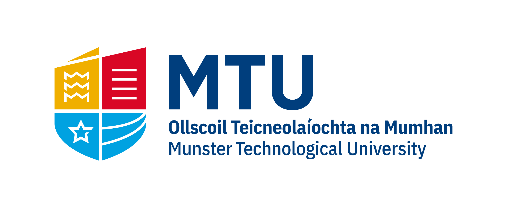 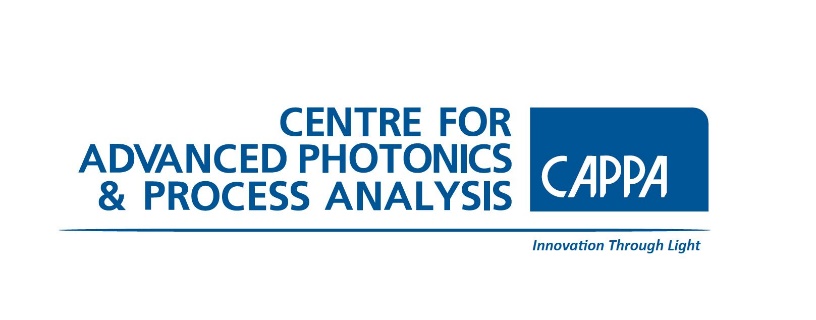 Transition Year Physics & Maths ProgrammeApplication Form 2022 - complete and return by 17 January 2022 to: danielle.burke@mtu.ie or martina.connolly@tyndall.iePlease note this programme is in high demand and should this programme fill before 17 January will close earlier.Important:Please attach a copy of your Junior Cert results with the application.Please attach a letter of Indemnity from your School.APPLICATIONS SUBMITTED WITHOUT THESE DOCUMENTS WILL NOT BE CONSIDEREDStudent NameStudent Phone NumberEmail Parent/Guardian NameParent/Guardian Telephone NumberSchool Contact Teacher & email or phone. no.Junior Certificate Exam ResultsOther comments:List, in order of preference, the types of career that interest youWhy would you like to participate in the CAPPA TY Physics & Maths Programme?(100 words max)